Objednávka č.: 43/22Objednáváme:Tímto	TUH)iC: 27Tel.:akceptuji objednávku: 23.12.2022ToZ/Lředitelka organizace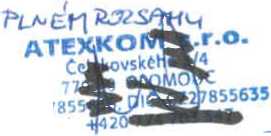 IČO odběratele: 71196951 DIČ: odběratele: neplátceDodavatel:Odběratel:DOMOV VÍTKOV, příspěvková organizaceLidická 611749 01 VítkovATEXKOM s.r.o. Čelakovského 3/4779 00 Olomouc 9Objednávka:Datum objednávky: 23.12.2022Způsob odběru:Způsob platby: převodemDoplňující informace:Termín dodání: 31.12.2022Teletón:xxxxxxxxxE-mail: reditelka@domov-vitkov.czNázevCena/J bezDPHDPH(%)Množství Cena s ks	DPHMnožství Cena s ks	DPHaktivní antidekubitní matrace Dynamic Clinic rozměr 86x20032.200,-156222.180,-Cena celkem bez DPH DPH 15%193 200,-28 980,-Cena celkem vč. DPH222.180, -